Columbus State Community College & West Virginia UniversityAssociate of Science leading to 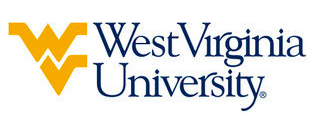 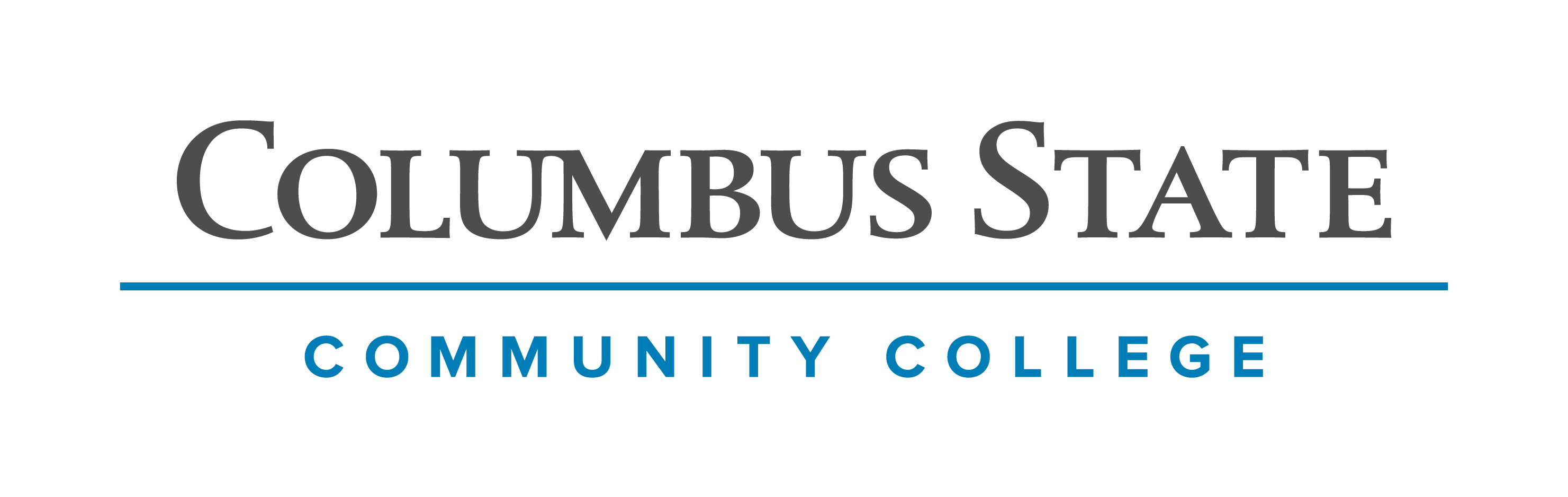 Bachelor of Science – Advertising & Public Relations (WVU-BS) Suggested Plan of StudyStudents must have a cumulative GPA of 2.25 or higher to be admitted to the Reed College of Media upon transferring to West Virginia University. Students who do not have a GPA of at least 2.25 must have a GPA of 2.0 and a C or better in COMM 2241 to be directly admitted to the Reed College. Students transferring to West Virginia University with an Associate of Arts or Associate of Science degree will have satisfied the General Education Foundation requirements at WVU.Students completing degrees in WVU’s Reed College of Media are required to work with their advisors to integrate completion of an academic minor into their programs of study. WVU offers over 100 minors that complement major fields of study, build on students’ unique interests, expand perspectives, and broaden skills. See http://catalog.wvu.edu/undergraduate/minors/#minorsofferedtext for a list of available minors. Columbus State students may begin completion of certain minors at CSCC by utilizing ELECTIVE hours to take courses equivalent to the minor’s introductory requirements at WVU.Students who have questions about admission into their intended program, GEF requirements, GEF Focus courses, minors, or any other issue relating to academics at West Virginia University should contact the Office of Undergraduate Education at WVU.     The above transfer articulation of credit between West Virginia University and Columbus State Community College, is approved by the Dean, or the Dean’s designee, and effective the date of the signature._______________________________           _____________________________          ______________	       Print Name				          Signature		 DateDiana K. Martinelli Ph.D. Dean, Reed College of MediaColumbus State Community CollegeHoursWVU EquivalentsHoursYear One, 1st SemesterYear One, 1st SemesterYear One, 1st SemesterYear One, 1st SemesterENGL 1100 or ENGL 11013ENGL 1013MATH 11484MATH 1264HIST 11523HIST 1533*Visual/Performing Arts Elective3*Visual/Performing Arts Elective3*Social & Behavioral Science Elective3*Social & Behavioral Science Elective 3COLS 1100 OR 11011ORIN 1TC1TOTAL1717Year One, 2nd SemesterYear One, 2nd SemesterYear One, 2nd SemesterYear One, 2nd SemesterENGL 23673ENGL 1023*Historical Study Elective3*Historical Study Elective3POLS 11003POLS 1023STAT 14504STAT 2014*English Literature Elective3English Literature Requirement3TOTAL1616Year Two, 1st SemesterYear Two, 1st SemesterYear Two, 1st SemesterYear Two, 1st Semester*Natural Science with Laboratory4*Natural Science with Laboratory4Foreign Language 11014Foreign Language 1014PSY 11003PSYC 1013*A.A Elective3A.A. Elective3TOTAL1414Year Two, 2nd SemesterYear Two, 2nd SemesterYear Two, 2nd SemesterYear Two, 2nd Semester*Natural Science (No Lab)3*Natural Science (No Lab)3Foreign Language 11024Foreign Language 1024COMM 22413JRL 2153*A.A Elective3*A.A. Elective3ASCI 11901PHIL 1TC1TOTAL1414WEST VIRGINIA UNIVERSITYWEST VIRGINIA UNIVERSITYWEST VIRGINIA UNIVERSITYWEST VIRGINIA UNIVERSITYYear Three, 1st SemesterYear Three, 1st SemesterYear Three, 2nd SemesterYear Three, 2nd SemesterJRL 1013JRL 2253STCM 215 3PR 324/ADV 3153Minor Course3AoE Course3ECON 2003Minor Course3General Elective3Minor Course3TOTAL15TOTAL15Year Four, 1st SemesterYear Four, 1st SemesterYear Four, 2nd SemesterYear Four, 2nd SemesterJRL 3283STCM 457 or 4593SCTM 4213BCOR 3503AoE Course3AoE Coruse3Minor Course3Minor Course3General Elective3General Elective2TOTAL15TOTAL14